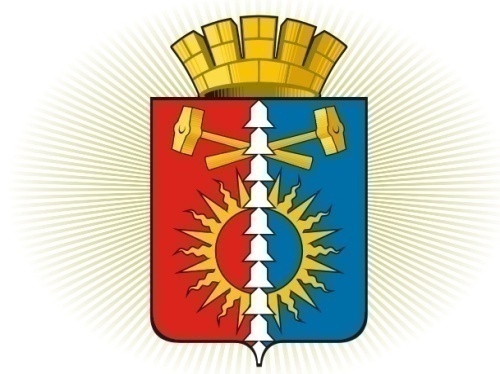 ДУМА ГОРОДСКОГО ОКРУГА ВЕРХНИЙ ТАГИЛШЕСТОЙ СОЗЫВ	Р Е Ш Е Н И Е	  сорок шестое заседание22.06.2020г. № 46/4город Верхний Тагил    2. Опубликовать настоящее Решение в газете «Кировградские вести» и разместить на официальном сайте городского округа Верхний Тагил www.go-vtagil.ru, и официальном сайте Думы городского округа Верхний Тагил www.duma-vtagil.ru.    3. Контроль за исполнением настоящего Решения возложить на заместителя главы администрации по экономическим вопросам (Поджарову Н.Е.).Верноведущий специалист Думы городского округа Верхний Тагил                                                                                         О.Г. МезенинаО внесении изменений в решение Думы городского округа Верхний Тагил от 21.05.2020 г. № 45/6 «Об отсрочке внесения арендной платы за пользование муниципальным имуществом на период распространения новой коронавирусной инфекции (2019-nСoV)»     В целях поддержки субъектов малого и среднего предпринимательства, оказавшихся в зоне риска в связи с угрозой распространения новой коронавирусной инфекции (2019-nCoV),  исполнения Указа Губернатора Свердловской области от 29.04.2020 № 221-УГ «О предоставлении мер имущественной поддержки юридическим лицам и индивидуальным предпринимателям, пострадавшим в условиях ухудшения ситуации в результате распространения новой коронавирусной инфекции (2019-nCoV) на территории Свердловской области», распоряжения Губернатора от 07.04.2020 № 71-РГ «Об утверждении Плана первоочередных мер поддержки субъектов малого и среднего предпринимательства в Свердловской области, оказавшихся в зоне риска в связи с угрозой распространения новой коронавирусной инфекции (2019-nCoV)», в соответствии с Федеральным законом от 06 октября 2003 № 131-ФЗ «Об общих принципах организации местного самоуправления в Российской Федерации», руководствуясь Уставом городского округа Верхний Тагил, Дума городского округа Верхний ТагилР Е Ш И Л А:Внести в решение Думы городского округа Верхний Тагил от 21.05.2020 № 45/6 следующие изменения:1.1. Наименование решения Думы читать в следующей редакции: «О предоставлении мер имущественной поддержки юридическим лицам и индивидуальным предпринимателя, пострадавшим в условиях ухудшения ситуации в результате распространения новой коронавирусной инфекции (2019-nCoV) на территории городского округа Верхний Тагил».1.2. Пункт 1 решения читать в новой редакции:«1. Предоставить арендаторам - субъектам малого и среднего предпринимательства, включенным в единый реестр субъектов малого и среднего предпринимательства, отсрочку уплаты арендных платежей по договорам аренды имущества, составляющего местную казну городского округа Верхний Тагил (в том числе земельных участков), и договорам аренды земельных участков, государственная собственность на которые не разграничена, на территории городского округа Верхний Тагил за период с 18 марта 2020 года по 30 июня 2020 года на срок, предложенный такими арендаторами, но не позднее 31 декабря 2021 года».1.3. Пункт 2 решения читать в новой редакции:«2. Предоставить субъектам малого и среднего предпринимательства, реализовавшим преимущественное право на приобретение муниципального имущества в рамках реализации Федерального закона от 22 июля 2008 года №159-ФЗ «Об особенностях отчуждения недвижимого имущества, находящегося в государственной или в муниципальной собственности и арендуемого субъектами малого и среднего предпринимательства, и о внесении изменений в отдельные законодательные акты Российской Федерации», отсрочку внесения платежей, уплата по которым предусмотрена в 2020 году.Отсрочка, предусмотренная частью первой настоящего пункта, предоставляется на срок с 18 марта 2020 года по 30 июня 2020 года при условии, что задолженность по договорам купли-продажи объектов недвижимого имущества подлежит уплате не ранее 1 января 2021 года и не позднее 31 декабря 2021 года поэтапно, не чаще одного раза в месяц, равными платежами, без применения пеней, штрафов, процентов за пользование чужими денежными средствами или иных мер ответственности в связи с несоблюдением покупателем порядка и сроков внесения платы (в том числе в случае, если такие меры предусмотрены договором купли-продажи)».1.4. Дополнить решение пунктом 3.1. следующего содержания:«3.1. Предоставить арендаторам - юридическим лицам и индивидуальным предпринимателям, осуществляющим деятельность в отраслях российской экономики, в наибольшей степени пострадавших в условиях ухудшения ситуации в результате распространения новой коронавирусной инфекции (2019-nCoV), в соответствии с постановлением Правительства Российской Федерации от 03.04.2020 № 434 «Об утверждении перечня отраслей российской экономики, в наибольшей степени пострадавших в условиях ухудшения ситуации в результате распространения новой коронавирусной инфекции» отсрочку уплаты арендных платежей по договорам аренды недвижимого имущества, составляющего местную казну городского округа Верхний Тагил (в том числе земельных участков), за исключением жилых помещений, и договорам аренды земельных участков, государственная собственность на которые не разграничена, на территории городского округа Верхний Тагил».Отсрочка, предусмотренная частью первой настоящего пункта, предоставляется по договорам аренды недвижимого имущества, которые заключены до 18 марта 2020 года, на срок с 18 марта 2020 года по 30 июня 2020 года, при условии, что задолженность по арендной плате подлежит уплате не ранее 1 января 2021 года и не позднее 1 января 2023 года поэтапно, не чаще одного раза в месяц, равными платежами, размер которых не превышает размера половины ежемесячной арендной платы по договору аренды, без применения пеней, штрафов, процентов за пользование чужими денежными средствами или иных мер ответственности в связи с несоблюдением арендаторами порядка и сроков внесения платы (в том числе в случае, если такие меры предусмотрены договором).Отсрочка, предусмотренная частью первой настоящего пункта, предоставляется на срок с 1 июля 2020 года до 1 октября 2020 года в порядке и на условиях, предусмотренных постановлением Правительства Российской Федерации от 03.04.2020 № 439 «Об установлении требований к условиям и срокам отсрочки уплаты арендной платы по договорам аренды недвижимого имущества».